Выкопировка из правил землепользования и застройки Хаапалампинского сельского поселения (карта градостроительного зонирования п. Хаапалампи)Существующее состояние: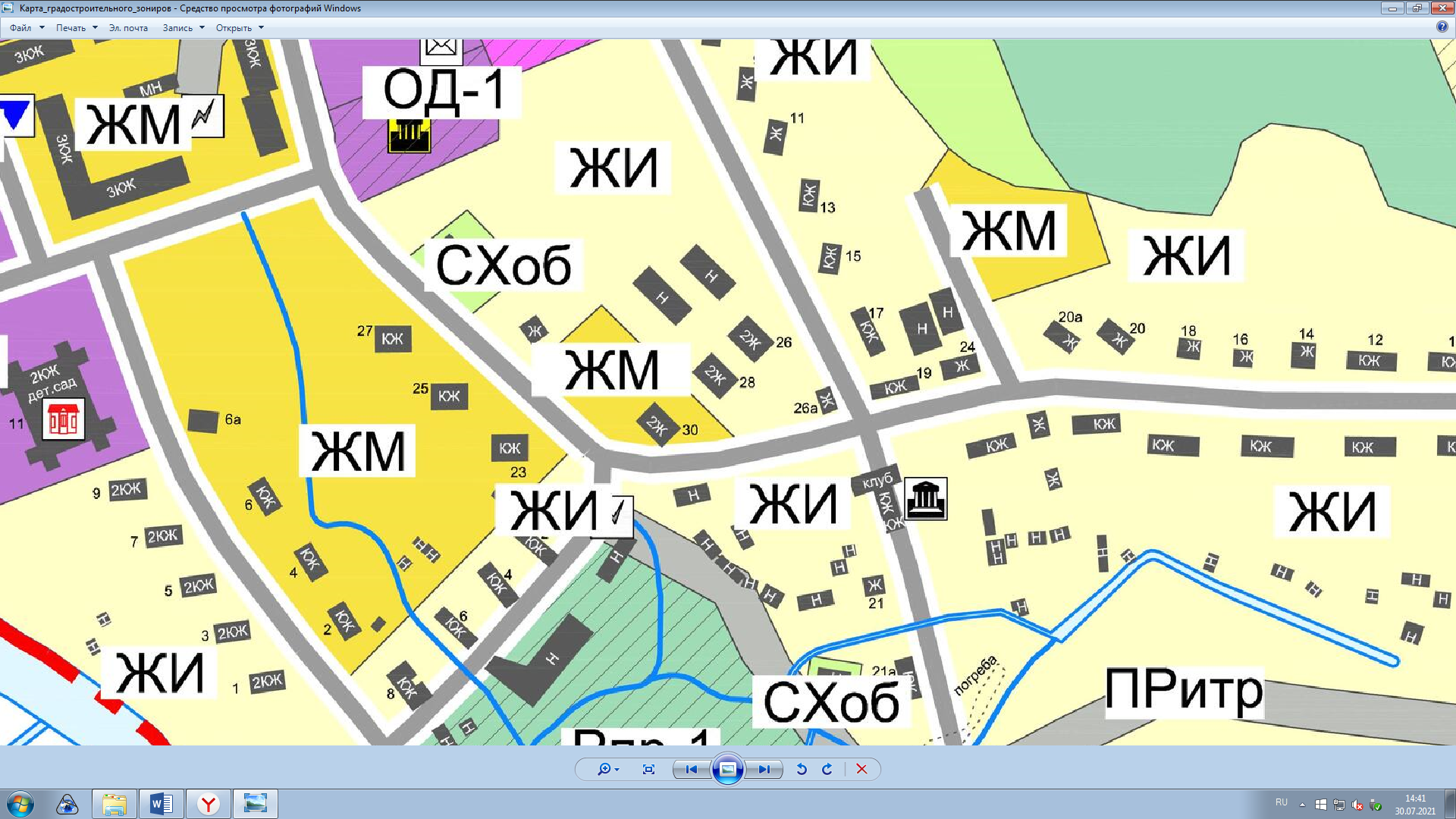 Планируемые изменения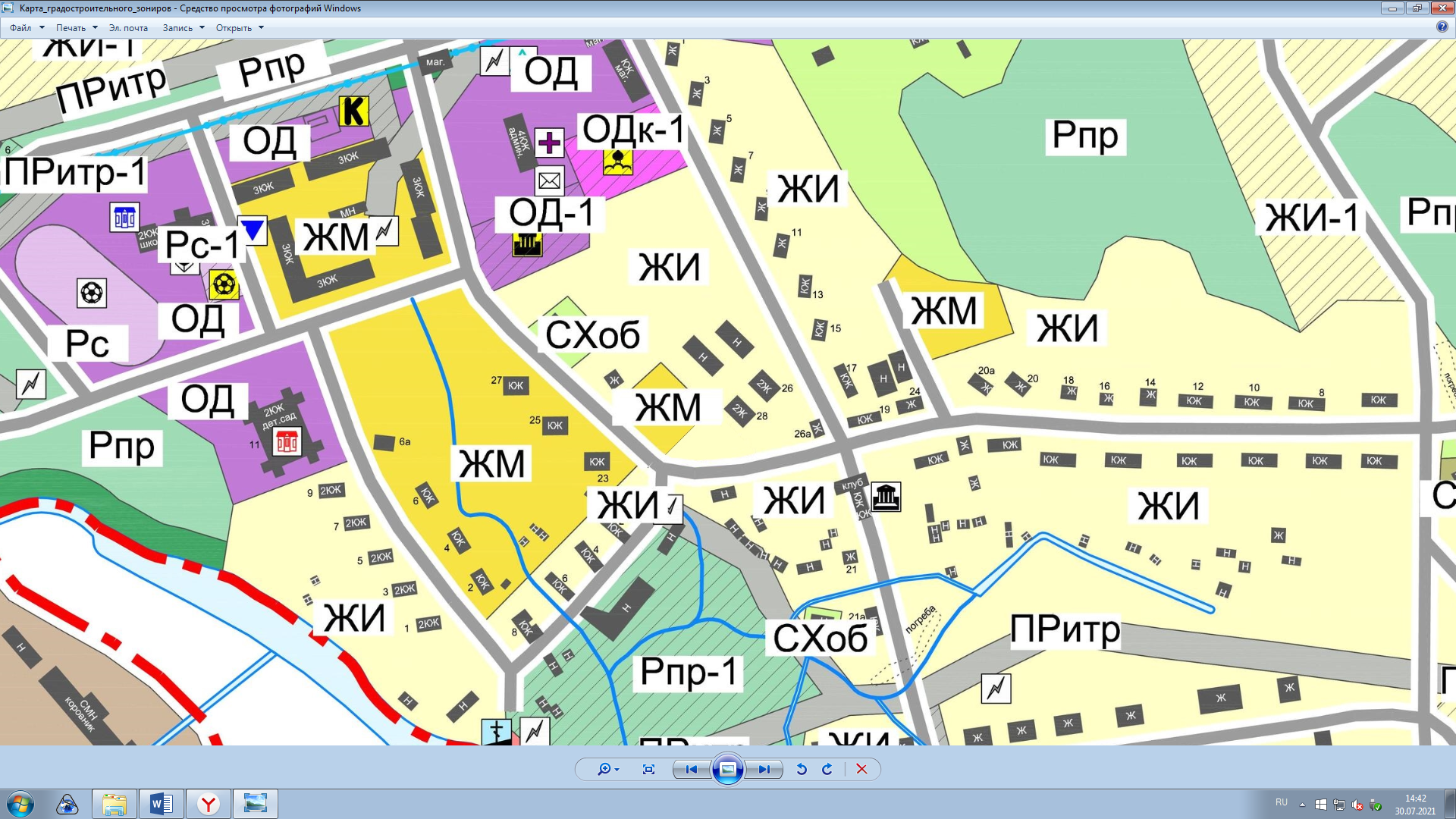 Выкопировка из правил землепользования и застройки Хаапалампинского сельского поселения (карта зон с особыми условиями использования территории п. Хаапалампи)Существующее состояние: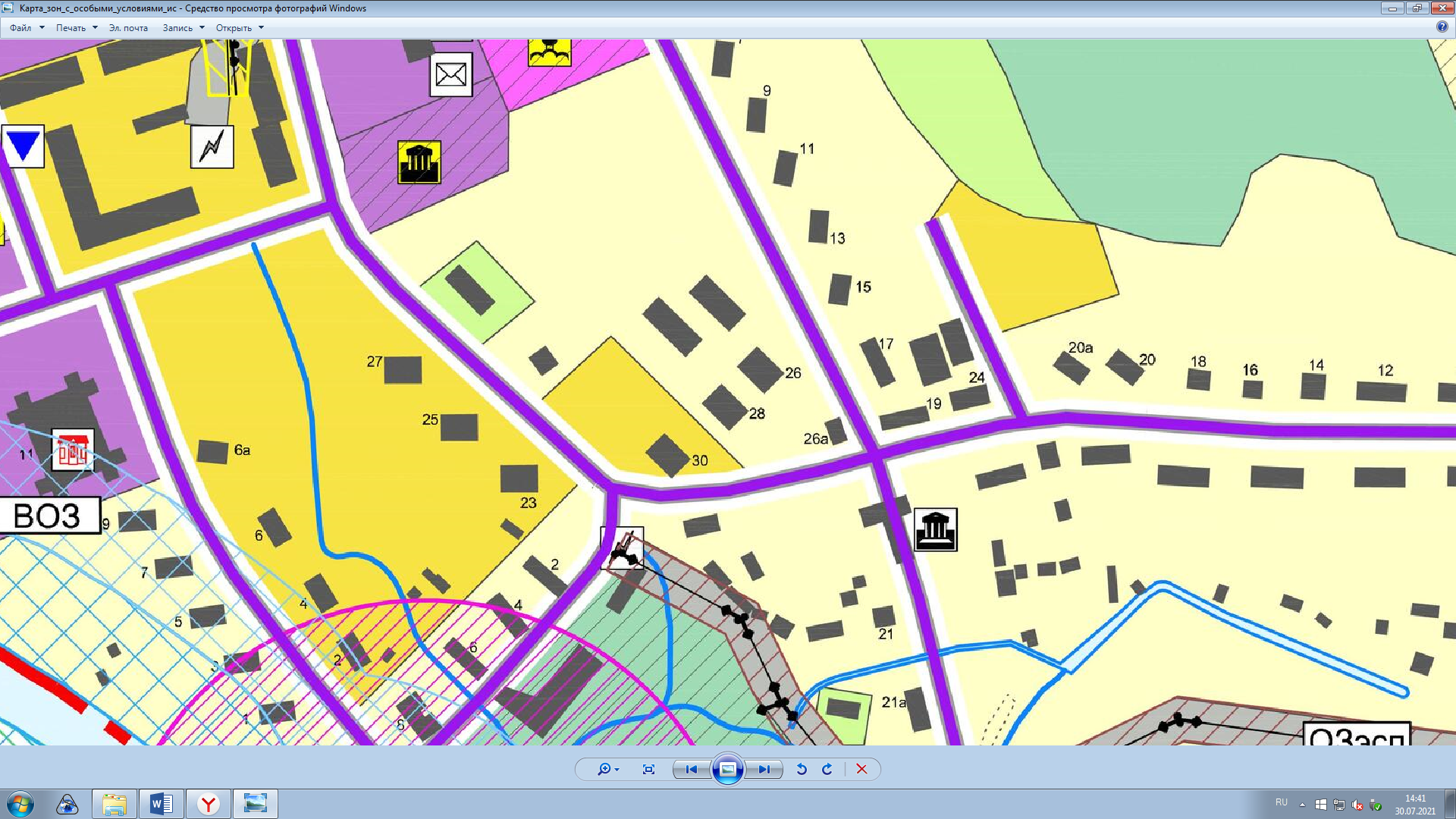 Планируемые изменения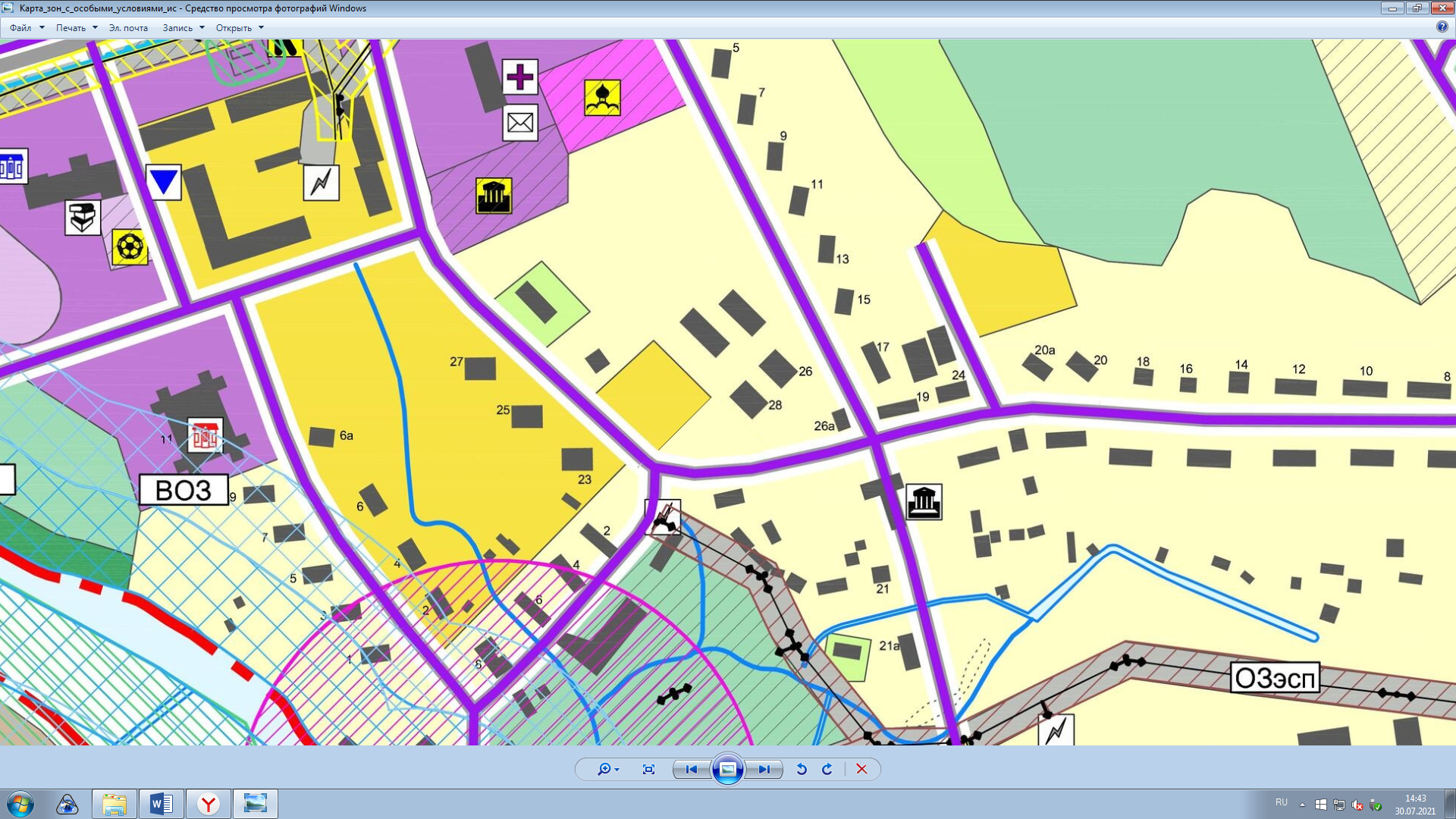 